Modelo de Assinatura de E-mail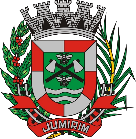 Nome da PessoaÓrgãoCargoemail@jumirim.sp.gov.br | 15 0000-0000  | 15 0000-0000Rua Xxxxxx, 0000 – Centro – Jumirim – SP – CEP 18.535-000Ana Teresa Cinto FaveroSecretaria de EducaçãoSecretaria Municipal de Educaçãoeducação@jumirim.sp.gov.br | 15 3286-14-21 | 15 3286-1310Rua Scatena, 210 – Centro – Jumirim – SP – CEP 18.535-000RoseDiretoraEMEB Jumirim Governador Mario Covas Junioreducação@jumirim.sp.gov.br | 15 3286-14-21 | 15 3286-1310Rua Scatena, 210 – Centro – Jumirim – SP – CEP 18.535-000